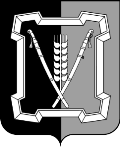 АДМИНИСТРАЦИЯ  КУРСКОГО  МУНИЦИПАЛЬНОГО  ОКРУГАСТАВРОПОЛЬСКОГО КРАЯП О С Т А Н О В Л Е Н И Е04 мая 2023 г.	ст-ца Курская	     № 383О внесении изменений в Порядок осуществления органами местного самоуправления Курского муниципального округа Ставропольского края, структурными подразделениями и территориальными органами администрации Курского муниципального округа Ставропольского края и (или) находящимися в их ведении муниципальными казенными учреждениями бюджетных полномочий главных администраторов доходов бюджета Курского муниципального округа Ставропольского края, утвержденный постановлением администрации  Курского  муниципального  округа  Ставропольского края от 28 февраля 2022 г. № 211	Администрация Курского муниципального округа Ставропольского края ПОСТАНОВЛЯЕТ:1. Утвердить прилагаемые изменения, которые вносятся в Порядок осуществления органами местного самоуправления Курского муниципального округа Ставропольского края, структурными подразделениями и территориальными органами администрации Курского муниципального округа Ставропольского края и (или) находящимися в их ведении муниципальными казенными учреждениями бюджетных полномочий главных администраторов доходов бюджета Курского муниципального округа Ставропольского края, утвержденный постановлением администрации Курского муниципального округа Ставропольского края от 28 февраля 2022 г. № 211 «Об утверждении Порядка осуществления органами местного самоуправления Курского муниципального округа Ставропольского края, структурными подразделениями и территориальными органами администрации Курского муниципального округа Ставропольского края и (или) находящимися в их ведении муниципальными казенными учреждениями бюджетных полномочий главных администраторов доходов бюджета Курского муниципального округа Ставропольского края».2. Отделу по организационным и общим вопросам администрации Курского  муниципального  округа  Ставропольского  края  официально   обнаро-2довать настоящее постановление на официальном сайте администрации Курского муниципального округа Ставропольского края в информационно-те-лекоммуникационной сети «Интернет».3. Настоящее постановление вступает в силу со дня его официального обнародования на официальном сайте администрации Курского муниципаль-ного округа Ставропольского края в информационно-телекоммуникационной сети «Интернет».Временно исполняющий полномочия главы Курского муниципального округа Ставропольского края, первый заместитель главы администрации Курского муниципального округа Ставропольского края                                                             П.В.БабичевИЗМЕНЕНИЯ,которые вносятся в Порядок осуществления органами местного самоуправления Курского муниципального округаСтавропольского края, структурными подразделениями и территориальными органами администрации Курскогомуниципального округа Ставропольского края и (или) находящимися в их ведении муниципальными казеннымиучреждениями бюджетных полномочий главныхадминистраторов доходов бюджета Курскогомуниципального округа Ставропольского края1. Пункт 4 изложить в следующей редакции:«4. Главные администраторы доходов осуществляют следующие бюджетные полномочия:а) формируют перечень подведомственных им администраторов доходов местного бюджета путем принятия правового акта, закрепляющего за ними доходные источники;б) формируют и представляют в Финансовое управление администрации Курского муниципального округа Ставропольского края (далее - Финансовое управление) следующие документы:прогноз поступления доходов местного бюджета по администрируемым платежам на очередной финансовый год и плановый период по форме и в сроки, согласованные с Финансовым управлением;аналитические материалы по исполнению местного бюджета по администрируемым доходам по форме и в сроки, согласованные с Финансовым управлением;сведения, необходимые для составления Финансовым управлением проекта местного бюджета на очередной финансовый год и плановый период;сведения о прогнозе поступлений по администрируемым доходам на очередной финансовый год с помесячной разбивкой для составления и ведения кассового плана, в срок до 26 декабря текущего финансового года, уточненные сведения в срок до 20 числа месяца, предшествующего планируемому; ежемесячную, квартальную и годовую бюджетную отчетность главного администратора  доходов местного бюджета по формам и в порядке, установ-2ленном Министерством финансов Российской Федерации, и в сроки, устанав-ливаемые Финансовым управлением;в) представляют для включения в перечень источников доходов Российской Федерации и реестр источников доходов местного бюджета сведения о закрепленных за ним источниках доходов;г) утверждают методику прогнозирования поступлений доходов в местный бюджет в соответствии с общими требованиями к методике прогнозирования поступлений доходов в бюджеты бюджетной системы Российской Федерации, утвержденными постановлением Правительства Российской Федерации от 23 июня 2016 г. № 574;д) определяют порядок принятия решений о признании безнадежной к взысканию задолженности по платежам в местный бюджет в соответствии с общими требованиями, установленными Правительством Российской Федерации;е) определяют порядок действий администратора доходов местного бюджета по взысканию дебиторской задолженности по платежам в местный бюджет, пеням и штрафам по ним в досудебном порядке (с момента истечения срока уплаты соответствующего платежа в местный бюджет (пеней, штрафов) до начала работы по их принудительному взысканию);ж) устанавливают регламент реализации полномочий администратора доходов местного бюджета по взысканию дебиторской задолженности по платежам в местный бюджет, пеням и штрафам по ним, разработанного в соответствии с общими требованиями, установленными Министерством финансов Российской Федерации;з) осуществляют иные бюджетные полномочия, установленные Бюджетным кодексом и принимаемыми в соответствии с ним нормативными правовыми актами (муниципальными правовыми актами Курского муниципального округа Ставропольского края), регулирующими бюджетные правоотношения;и) в случае необходимости или отсутствия подведомственных ему администраторов доходов осуществляют полномочия администратора доходов местного бюджета.».Заместитель главы администрацииКурского муниципального округаСтавропольского края                                                                     О.В.БогаевскаяУТВЕРЖДЕНЫпостановлением администрации Курского муниципального округаСтавропольского краяот 04 мая 2023 г. № 383